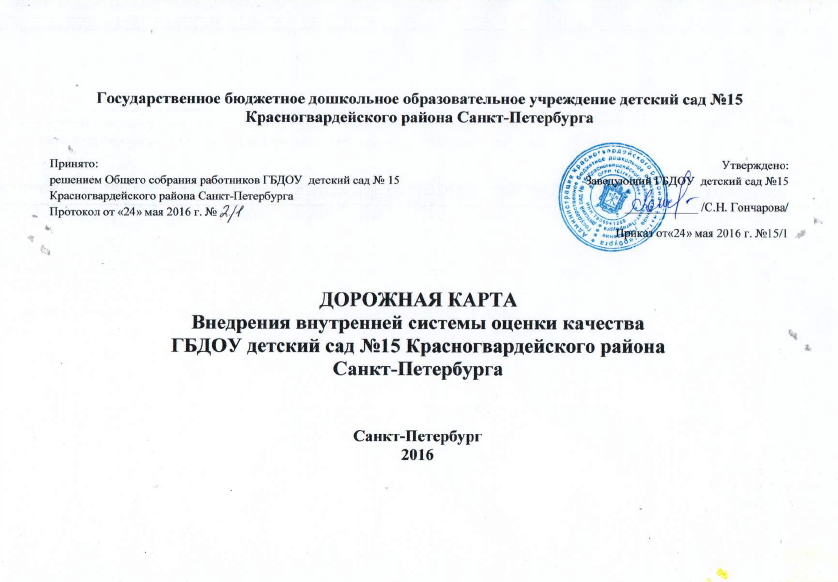 Цель:   Создание системы  организационно-управленческого и методического обеспечения для внедрения внутренней системы оценки качества образования (далее ВСОКО)  Организационно – подготовительный этап Организационно – подготовительный этап Организационно – подготовительный этап Организационно – подготовительный этапОтветственныйЦелиЦели - Разработка системы ВСОКО-Формирование компетентности по вопросам проведения ВСОКО у сотрудников и родителей (законных представителей) - Разработка системы ВСОКО-Формирование компетентности по вопросам проведения ВСОКО у сотрудников и родителей (законных представителей)Заведующий, заместитель заведующего по УВР, члены группы Содержание и форма деятельности Содержание и форма деятельности- Создание группы службы мониторинга-Разработка Положения о ВСОКО                                                                                                                     - Разработка Положения о внутреннем контроле                                                                                              – Разработка Положения о мониторинговой службе                                                                                                -Определение критериальных показателей для ВСОКО (оценочные карты, анкеты)- Ознакомление сотрудников и родителей с целями ВСОКО- Повышение профессиональной компетентности участников ВСОКО по методике и технологии проведения ВСОКО- Создание группы службы мониторинга-Разработка Положения о ВСОКО                                                                                                                     - Разработка Положения о внутреннем контроле                                                                                              – Разработка Положения о мониторинговой службе                                                                                                -Определение критериальных показателей для ВСОКО (оценочные карты, анкеты)- Ознакомление сотрудников и родителей с целями ВСОКО- Повышение профессиональной компетентности участников ВСОКО по методике и технологии проведения ВСОКОЗаведующий, заместитель заведующего по УВР, члены группы службы мониторингаПрактико – деятельный подходПрактико – деятельный подходПрактико – деятельный подходПрактико – деятельный подходПрактико – деятельный подходЦели- Сбор информации для проведения  самоанализа ВСОКО- Сбор информации для проведения  самоанализа ВСОКО- Сбор информации для проведения  самоанализа ВСОКО- Сбор информации для проведения  самоанализа ВСОКО Содержание и форма деятельности-Анализ соответствия ОП ДО требованиям действующих нормативных правовых документов- Проведение мониторинга продвижения воспитанников в освоение ОП ДО- Анализ соответствия условий реализации ОП ДОПсихолого- педагогических в пяти образовательных областяхРазвивающей предметно - пространственной среды в соответствии с ФГОС ДОКадровыхМатериально-техническихФинансовых- Проведение анкетирование родителей воспитанников (законных представителей) по параметрам, характеризующих степень удовлетворенности родителей качеством деятельности учреждения-Анализ соответствия ОП ДО требованиям действующих нормативных правовых документов- Проведение мониторинга продвижения воспитанников в освоение ОП ДО- Анализ соответствия условий реализации ОП ДОПсихолого- педагогических в пяти образовательных областяхРазвивающей предметно - пространственной среды в соответствии с ФГОС ДОКадровыхМатериально-техническихФинансовых- Проведение анкетирование родителей воспитанников (законных представителей) по параметрам, характеризующих степень удовлетворенности родителей качеством деятельности учрежденияЗаведующий, заместитель заведующего по УВР, участники ВСОКОЗаведующий, заместитель заведующего по УВР, участники ВСОКОРефлексивно - оценочный результатРефлексивно - оценочный результатЦели- Осмысление и анализ полученных результатов ВСОКО- Осмысление и анализ полученных результатов ВСОКОЗаведующий, заместитель заведующего по УВР, участники ВСОКОЗаведующий, заместитель заведующего по УВР, участники ВСОКО Содержание и форма деятельности- Анализ и обработка полученных результатов-Подготовка Отчета по результатам проведения ВСОКО- Разработка и принятия тактических и стратегических решений по результатам ВСОКО- Публичное представление итогов ВСОКО (педагогический совет, публичный  отчет руководителя для родительского сообщества) - Размещение информации о результатах ВСОКО на сайте ДОУ- Анализ и обработка полученных результатов-Подготовка Отчета по результатам проведения ВСОКО- Разработка и принятия тактических и стратегических решений по результатам ВСОКО- Публичное представление итогов ВСОКО (педагогический совет, публичный  отчет руководителя для родительского сообщества) - Размещение информации о результатах ВСОКО на сайте ДОУЗаведующий, заместитель заведующего по УВР, члены рабочей группы службы мониторингаЗаведующий, заместитель заведующего по УВР, члены рабочей группы службы мониторинга